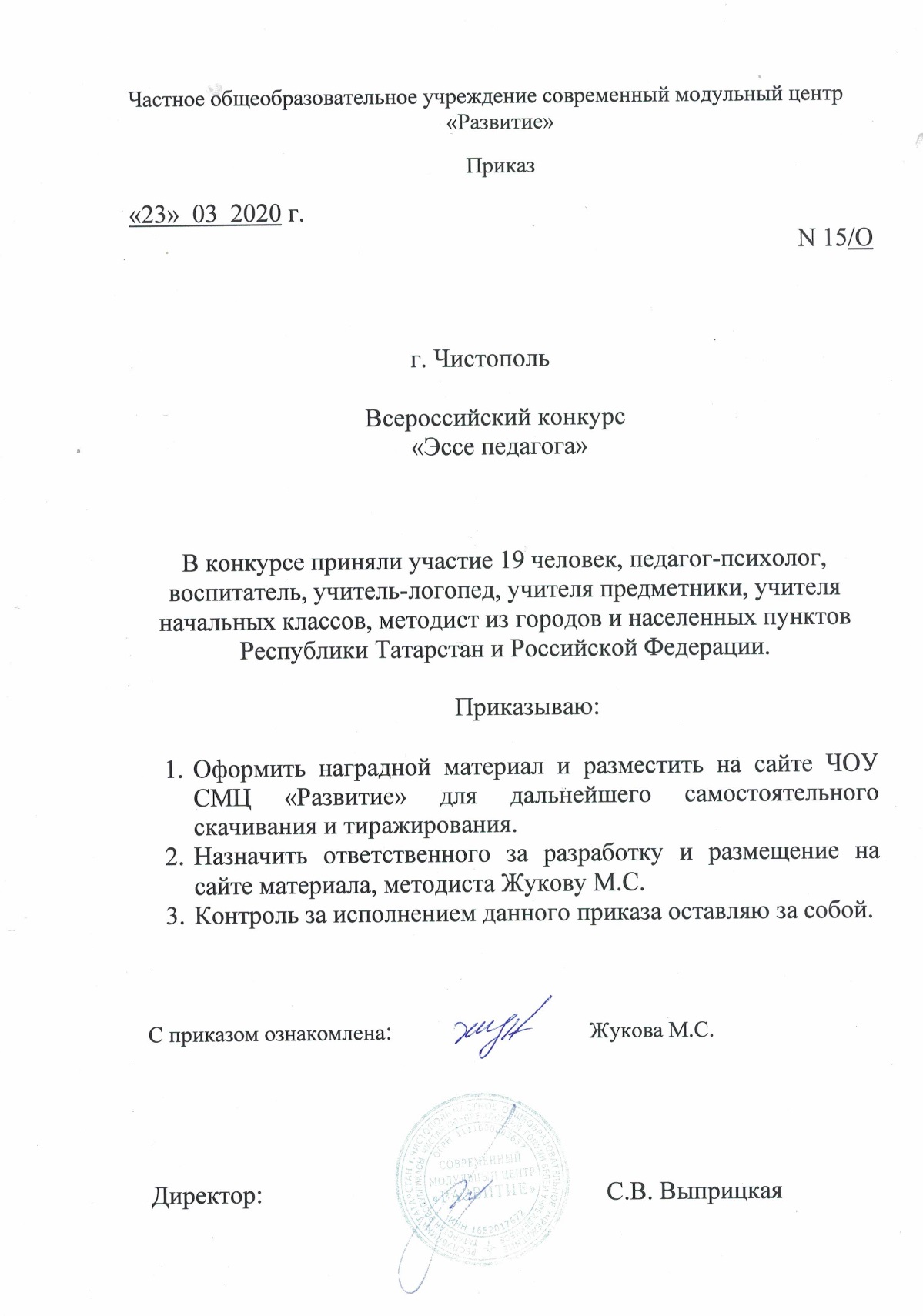 ПРОТОКОЛ Всероссийский конкурс «Эссе педагога»№№ФИО участникаДолжность Название работыОбразовательное учреждение, ГородМЕСТОНоминация «Дошкольное образование»Номинация «Дошкольное образование»Номинация «Дошкольное образование»Номинация «Дошкольное образование»Номинация «Дошкольное образование»Номинация «Дошкольное образование»Номинация «Дошкольное образование»1Масленникова ЛюбовьВладимировнаМасленникова ЛюбовьВладимировнаПедагог-психолог«Эссе педагога -психолога»МБДОУ №11 "Планета детства" город Менделеевск РТ1 МЕСТО2Шарипова ГульназИзгаровнаШарипова ГульназИзгаровнаВоспитатель«Я воспитатель»МБДОУ №13 «Рябинка»2 МЕСТО3Гарипова Лилия СабировнаГарипова Лилия СабировнаВоспитатель«Моя педагогическая концепция»МБДОУ «Детский сад общеразвивающего вида №23 «Золотой колосок» ЗМР РТ1 МЕСТО4Вильданова Алсу АсгатовнаВильданова Алсу Асгатовнавоспитатель«Эссе педагога»МБДОУ «Шугуровский детский сад - Солнышко»3 МЕСТО5Исламова Ирина Мунавировна,Хайруллина СиринаРамиловнаИсламова Ирина Мунавировна,Хайруллина СиринаРамиловнавоспитатели«Есть такая профессия-воспитатель»МБДОУ «Детский сад №7 «Рябинушка», г.Набережные Челны1 МЕСТО6Гараева Ильвира РинатовнаГараева Ильвира РинатовнаВоспитатель«Шаг за шагом»МБДОУ детский сад №26 «Семицветик» комбинированного вида, г .Елабуга1 МЕСТО7Короткова Лариса СергеевнаКороткова Лариса СергеевнаУчитель-логопед«Моя профессия-учитель-логопед»МБОДУ «Детский сад компенсирующего вида №63» НМР РТ1 МЕСТО8Нигматуллина Гульназ РизовнаНигматуллина Гульназ РизовнаВоспитатель«Профессия-воспитатель»МБДОУ «Детский сад комбинированного вида с группами для тубинфицированных детей №75» НМР РТ, Г.Нижнекамск2 МЕСТОНоминация «Общее образование»Номинация «Общее образование»Номинация «Общее образование»Номинация «Общее образование»Номинация «Общее образование»Номинация «Общее образование»Номинация «Общее образование»9Пахомов Евгений НиколаевичПахомов Евгений НиколаевичУчитель русского языка и литературы«Я педагог»МБОУ «Средняя общеобразовательная школа №12 с углубленным изучением отдельных предметов» НМР РТ1 МЕСТО10Хабибуллина Гузалия АнваровнаХабибуллина Гузалия АнваровнаУчитель начальныхклассовКоммуникативно–развивающее обучениемладших школьников черезразличные формы уроковМБОУ «Новонадыровская средняя общеобразоваТельная школа»(Кама-Исмагиловский филиал) Альметьевскогомуниципального районаРТ2 МЕСТО11Набиева Гульназ МунировнаНабиева Гульназ Мунировнаучитель начальных классов«Повышение эффективности качества знаний при помощи использования информационных технологий на уроках начальной школы»МБОУ «Новонадыровская средняя общеобразовательная школа» (Кама-Исмагиловский филиал) Альметьевского муниципального района РТ2 МЕСТО12Кашаева Надежда ГенадиевнаКашаева Надежда ГенадиевнаУчитель технологии«Проектная деятельность как средство формирования культурной идентичности школьников на уроках предметной области «Технологии»МБОУ «Кутеминская СОШ» Черемшанского муниципального района, РТ3 МЕСТО13Маслова Гульсина МунировнаМаслова Гульсина Мунировнаучитель«Формирование метапредметных умений посредством решения проектных задач на уроках»МБОУ «Сюкеевская СОШ» Камско-Устьинского муниципального района РТ1 МЕСТО14Мавлутбаева Альфия ХасановнаМавлутбаева Альфия Хасановнаучитель начальных классов«Развитие творческой познавательной активности учащихся начальной школы»МБОУ «Новонадыровская средняя общеобразовательная школа» Альметьевского муниципального района РТ2 МЕСТО15Шакирова Марьям ВаккасовнаШакирова Марьям ВаккасовнаУчитель родного языка и литературы«Мое педагогическое кредо»МБОУ «Аксубаевская СОШ №2», пгт Аксубаево1 МЕСТО16Ракипова Юлия РустамовнаРакипова Юлия Рустамовна Учитель«Прием «Поиск правила» на уроках русского языка»МБОУ «СОШ № 60» Г. Набережные Челны1 МЕСТО17Бакеева Альбина РинатовнаБакеева Альбина РинатовнаУчитель русского языка и литературы«Что нужно сделать для того, чтобы стать настоящим педагогом»МБОУ «Гимназия 32» г. Нижнекамск2 МЕСТОНоминация «Дополнительное образование»Номинация «Дополнительное образование»Номинация «Дополнительное образование»Номинация «Дополнительное образование»Номинация «Дополнительное образование»Номинация «Дополнительное образование»Номинация «Дополнительное образование»1818Батырова Регина Ринатовнаметодист«Много на свете хороших профессий, но знаю, моей не найти интересней»МБУ ДО «Детский оздоровительно-образовательный центр» МО «ЛМР» РТ, Лениногорский район, с. Шугурово3 МЕСТОНоминация «Среднее профессиональное образование»Номинация «Среднее профессиональное образование»Номинация «Среднее профессиональное образование»Номинация «Среднее профессиональное образование»Номинация «Среднее профессиональное образование»Номинация «Среднее профессиональное образование»Номинация «Среднее профессиональное образование»1919Фатыхова Гульнара Фаритовнапреподаватель английского языка«Famous people. Знаменитые люди»ГАПОУ «Лениногорский музыкально-художественный педагогический колледж» г. Лениногорск2 МЕСТО